Meeting Minutes – Winnipeg Actuaries Club Semi-Annual MeetingLocation:		Virtual Teams MeetingDate:			Thursday, June 17, 2021Time:			1:00 PM – 2:30 PMAttendanceGuests:Dr. Victor Cui, Associate Professor at Asper School of Business (panelist)Fiona So, Actuarial Advisor OSFI (panelist)Chris Fievoli (CIA representative)Ben Marshall (SOA representative)UMAC co-presidents and club membersAgendaPanelist DiscussionBusiness meeting: Cody presents slide deck (above) of WAC activities over the last 6 monthsCall for Member at Large position. No names were put forwardPoll 1: Interested in Logo Contest? Results: 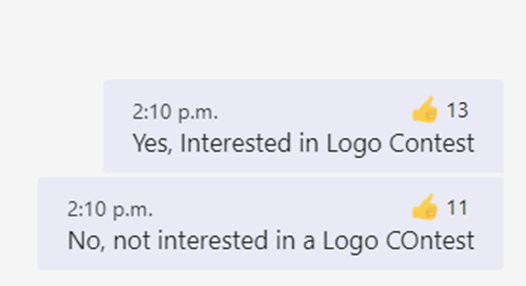 Poll 2: Interested in participating in a Mentorship Programme? 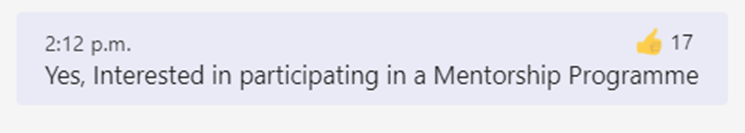 Asks if there are any questions from Members. No questions were put forward.